MAPPING & CATALOG COMMITTEE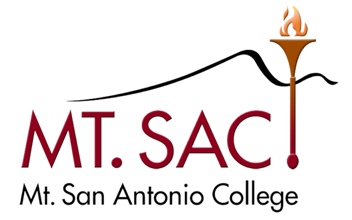 November 10, 2020 Agenda9:00 – 10:30 AMVia Zoom MeetingVoting Members Shiloh Blacksher, GPS Instruction CoordinatorJody Fernando, Noncredit ManagerJamaika Fowler, Articulation OfficerPatricia Maestro, Mapping Coordinator, Co-ChairSara Mestas, GPS Counseling CoordinatorMichael Ngo, School of Continuing Education Mapping CoordinatorMichelle Sampat, Associate Dean of Instructional Services, Co-ChairDejah Swingle, Director, Strong Workforce Initiatives Becky Wang, Evaluator, Admission & RecordsSunil Thankamushy, Arts FacultyAnthony Henry, Business FacultyVacant, Humanities & Social Sciences FacultyRobert Purcell, Kinesiology, Athletics, & Dance Faculty Vacant, Library & Learning Resources FacultyVacant, Natural Sciences Faculty                                    Lorena Velasquez, School of Continuing Ed FacultyVacant, Technology & Health Faculty Vacant, Student RepresentativeNon-Voting MembersMatt Bidart, Information Technology Representative Lesley Cheng, Noncredit Curriculum Specialist IMarcell Gilmore, Research & Institutional EffectivenessReyna Casas, Curriculum Specialist IJohn Lewallen, Marketing DesigneeGuestsKristina Allende, Curriculum LiaisonDianne Rowley, Assistant Curriculum LiaisonPedro Suarez, Instruction Business Analyst Eric Turner, Assistant Director, Web and Portal Services Meeting AgendaOutcomesWelcome and Land Acknowledgement – Sara MestasI would like to take a moment to acknowledge that Mt. SAC is geographically situated on the traditional lands of the Tongva peoples. I ask you to join me in acknowledging their community, their elders both past and present, as well as future generations. May we strive to honor the land and the people who have stewarded it throughout the generations.Approve Minutes October 27, 2020Announcements  Noncredit Map Update – Michael Ngo (5 min)Website Update – Matt Bidart (10 min)EAB – Sara Mestas (10 min)Incorporate Maps in Curriculum Process – Michelle Sampat and Pedro Suarez (30 min)Transfer Stories and Strategies – Patricia Maestro (30 min)Through the GateTransfer Stories and Strategies Other2020-21 Meetings9:00-10:30AM2nd & 4th TuesdaysFall 2020September 8 & 22October 13, 27November 10 & 24Spring 2021March 9 & 23April 13 & 27             May 11 & 25June 8